CWMTAWE MEDICAL GROUP May 2023 INFOGRAPHIC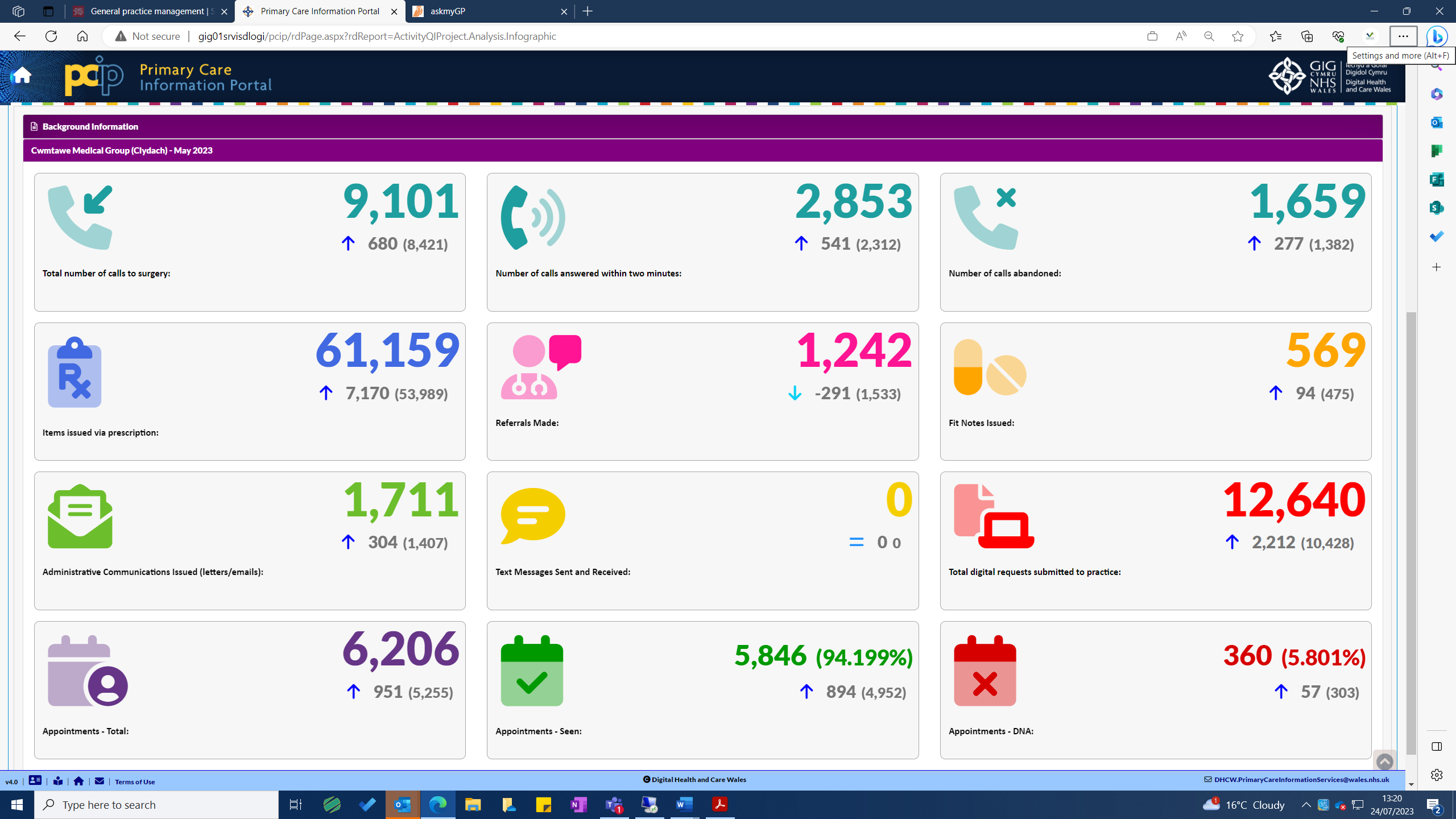 